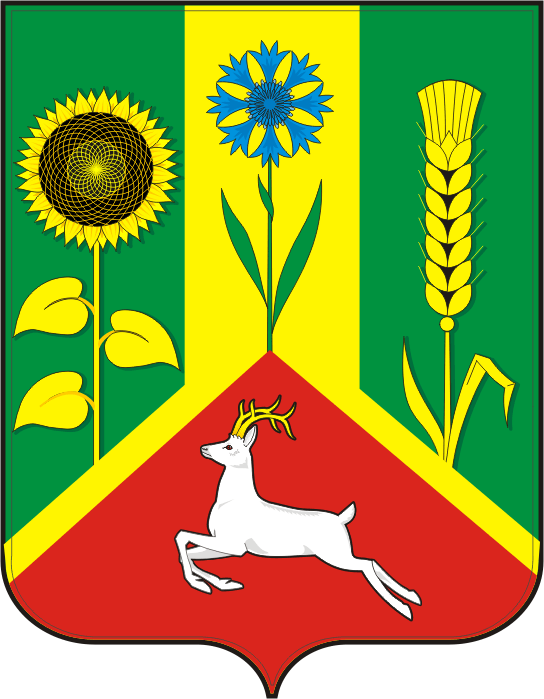 АДМИНИСТРАЦИЯ ВАСИЛЬЕВСКОГО СЕЛЬСОВЕТА САРАКТАШСКОГО РАЙОНА ОРЕНБУРГСКОЙ ОБЛАСТИП О С Т А Н О В Л Е Н И Е____________________________________________________________________15.01.2020                             с. Васильевка                                  № 5 –п	     Об установлении средней рыночной стоимости одного квадратного метра общей площади жилья по муниципальному образованию Васильевский сельсовет Саракташского района Оренбургской области     В целях реализации Закона Оренбургской области от 29 декабря 2007 года N 1853/389-IV-03 "О наделении органов местного самоуправления Оренбургской области отдельными государственными полномочиями Оренбургской области по обеспечению жильем по договору социального найма и договору найма специализированного жилого помещения отдельных категорий граждан", постановления правительства Оренбургской области от 19.10.2011 года № 1015-п « Об утверждении правил расходования и учёта субвенций, предоставляемых на обеспечение жильём отдельных категорий граждан», руководствуясь Приказом Министерства строительства и  жилищно-коммунального хозяйства Российской Федерации от 19.12.2018г. № 822/пр,  на основании изучения рынка цен по продаже жилья на вторичном рынке,:          1. На основании изучения рынка цен по продаже жилья  на вторичном рынке,   утвердить среднюю стоимость 1 кв.м. жилья, сложившуюся на 01.01.2020 г      - на первичном рынке – 18 000 руб/кв.м     - на вторичном рынке – 13 000 руб/кв.м2. Настоящее постановление вступает в силу со дня обнародования и подлежит размещению на официальном сайте администрации  МО Васильевский сельсовет Саракташского района Оренбургской области.3. Контроль за исполнением настоящего постановления оставляю за собой. Глава сельсовета                                                                         А.Н. СерединовРазослано: администрации района, прокуратуре района, на сайт, в дело.